Full-time, permanent KS2 teacher and KS2 leader- with TLR2Dear CandidatesThank you for your interest in the role of KS2 teacher and leader at Greythorn.  If you decide you would like to apply, here is a time line and an idea of what we would like to see in your application.Monday 10th February	- Job is advertised and open for application- full details available from the Greythorn office or on our web-site.Wednesday 12th February, Friday 14th February, Tuesday 25th February, Monday 2nd MarchVisits to the school from 4pm. Please phone the school office to make an appointment.Friday 6th March, 12 noon	- Deadline for applicationsTuesday 17th March		- InterviewsYour application should include the following:A completed application formA letter of no more than 2 sides of A4 in which you demonstrate your suitability and experience for the role. Please refer to the person specification in the composition of your letter.Please do not include a CV or other materials in support of your application- in fairness to other candidates they will not be read.Your application can be posted or emailed to the Greythorn office: office@greythorn.notts.sch.ukIf you are chosen for interview we will invite you by email by Wednesday 11th  March.  The interview will include an observed lesson, a work scrutiny and an interview and will take most of the day.I very much look forward to hearing from you.Sally MacDonaldHeadteacher 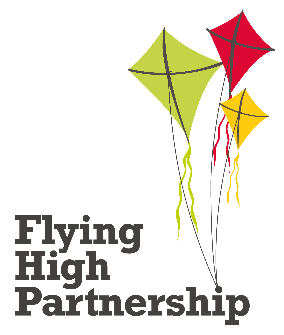 Greythorn Primary SchoolHead Teacher: Mrs Sally MacDonaldGreythorn Drive, West BridgfordNottingham, NG2 7GHTelephone: 0115 914 9779Fax:              0115 914 9778Email:          head@greythorn.notts.sch.uk  @GreythornPS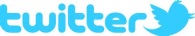 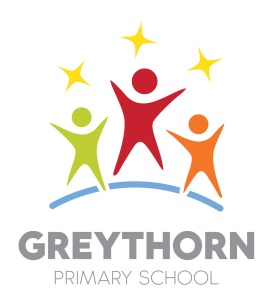 